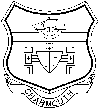 Pupil Premium Grant Spending April 2018 – April 2019NumberFunding Total number of pupils on roll (April 2018)148Number of pupils attracting to pupil premium grant21£25,680Number of pupils from service families2£25,680Total number of children attracting pupil premium grant23£25,680AreaObjective and RationaleCostImpactInclusionTo ensure all children feel included in all aspects of school life.SwimmingSubsidised residentialTrips & visitsUniform£1,650Aim: Children feel included and are able to take part in curricular and extra curricular opportunitiesTeaching and LearningTo improve the quality of teaching and learning to ensure that all children make good progress and attain in line with National data.Research shows that the greatest impact on narrowing the gap for disadvantaged children is the quality of teaching and learning. Teaching and learning at Charmouth requires improvement. MathsDevelopment of the maths curriculumAdditional manipulatives to support understandingAccurate assessment opportunitiesWest Dorset Schools Collaboration: lesson study/ coordinators meetingsTraining and mentoring of teachers, HLTAs and TAs (including overtime)MathleticsMaths leader release £6,475Aim: Improved progress and attainment data in maths Teaching and LearningTo improve the quality of teaching and learning to ensure that all children make good progress and attain in line with National data.Research shows that the greatest impact on narrowing the gap for disadvantaged children is the quality of teaching and learning. Teaching and learning at Charmouth requires improvement. WritingTalk for Writing trainingWest Dorset Schools Collaboration: lesson study/ moderation opportunitiesTraining and mentoring of teachers, HLTAs and TAs (including overtime)English leader release£2,650Aim: Improved progress and attainment data in writingTeaching and LearningTo improve the quality of teaching and learning to ensure that all children make good progress and attain in line with National data.Research shows that the greatest impact on narrowing the gap for disadvantaged children is the quality of teaching and learning. Teaching and learning at Charmouth requires improvement. ReadingAccurate assessment opportunitiesTraining and mentoring of teachers, HLTAs and TAs (including overtime)Improved home reading, guided reading and free reading textsEnglish leader release£6,750Aim: Improved progress and attainment data in readingTeaching and LearningTo improve the quality of teaching and learning to ensure that all children make good progress and attain in line with National data.Research shows that the greatest impact on narrowing the gap for disadvantaged children is the quality of teaching and learning. Teaching and learning at Charmouth requires improvement. OtherTraining and mentoring of teachers, HLTAs and TAs (including overtime)Improved IT resources and access to e-learningImproved resources to support engagements and enjoyment of learning across the curriculum£3,710Aim: Improved engagement and enjoyment of learning across the curriculum supports improved attainment and progress in reading, writing and mathsWellbeingTo ensure that the emotional needs of children are met and supported.Children need to feel ready to learn; strong communication between staff, with parents and, where appropriate, with outside agencies ensure cohesive and consistent support.Secure online resource for logging and sharing informationELSA provision and supportTraining and mentoring of teachers, HLTAs and TAs (including overtime)£4,445Aim: Children’s emotional needs are not a barrier to their learningTotalTotalTotal£25, 680